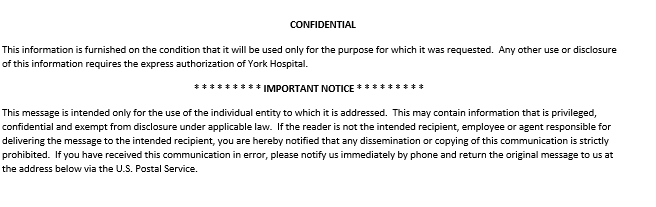 AppendixWellSpan Health Guidance for Prioritization of Monoclonal Antibody Therapies for Treatment of COVID-19	Last Updated: 1/3/2022WellSpan will prioritize patients in alignment with NIH recommendations. WellSpan currently only has Sotrovimab available for treatment of COVID19. Sotrovimab supply is very limited. As of 12/26/2021, patients in Tier 1a/1b/2 are being scheduled for treatment with Sotrovimab.From NIH:  Statement on Patient Prioritization for Outpatient Therapies | COVID-19 Treatment Guidelines (nih.gov)The purpose of this interim statement is to provide guidance on which individuals might receive the greatest benefit from anti-SARS-CoV-2 therapeutics for treatment or prevention. When it becomes necessary to triage patients for receipt of anti-SARS-CoV-2 therapies or preventive strategies, the Panel suggests prioritizing:Treatment of COVID-19 over post-exposure prophylaxis (PEP) of SARS-CoV-2 infection.Treatment of COVID-19 in unvaccinated or incompletely vaccinated individuals with clinical risk factors for severe illness and vaccinated individuals who are not expected to mount an adequate immune response (see Immunocompromising Conditions below).Additional detail on Immunocompromising conditions:The Centers for Disease Control and Prevention (CDC) website COVID-19 Vaccines for Moderately or Severely Immunocompromised People provides a list of moderate and severe immunocompromising conditions.If the anti-SARS-CoV-2 agents cannot be provided to all moderately to severely immunocompromised individuals because of logistical constraints or supply limitations, the Panel suggests prioritizing their use for those who are least likely to mount an adequate response to COVID-19 vaccination or SARS-CoV-2 infection and who are at risk for severe outcomes, including (but not limited to) the following patients:Patients who are within 1 year of receiving B-cell depleting therapies (e.g., rituximab, ocrelizumab, ofatumumab, alemtuzumab)Patients receiving Bruton tyrosine kinase inhibitorsChimeric antigen receptor T cell recipientsPost-hematopoietic cell transplant recipients who have chronic graft versus host disease or who are taking immunosuppressive medications for another indicationPatients with hematologic malignancies who are on active therapyLung transplant recipientsPatients who are within 1 year of receiving a solid-organ transplant (other than lung transplant)Solid-organ transplant recipients with recent treatment for acute rejection with T or B cell depleting agentsPatients with severe combined immunodeficienciesPatients with untreated HIV who have a CD4 T lymphocyte cell count <50 cells/mm3Additional Risk Factors: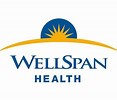 Sotrovimab for EUA usePhysician Referral and Prescription Order FormPlace call to WellSpan Infusion Intake at 717-851-5891 opt 1Complete Order and Fax to WellSpan Infusion at (717)-741-1731 NURSING FACILITY COMPLETE SECTION 1 BELOWNURSING FACILITY COMPLETE SECTION 1 BELOWPatient Information                                                                                             WellSpan Epic MRN:_______________Name ________________________________________________________   Date of Birth ___/___/_____Sex: □ M   □ F     Weight _____kg   Height______cm        Advanced Directives: ______________________________        Drug Allergies: __________________________________________________________________________FAX REQUIRED DOCUMENTS WITH COMPLETED ORDERMedical historyMedication listInsurance information if WellSpan is administeringVNA Consent if WellSpan is administeringPositive COVID test result FULLY COMPLETED ORDERS, REQUIRED DOCUMENTS MUST BE RECEIVED BY PHARMACY NO LATER THAN 12PM FOR NEXT DAY CONSIDERATIONDiagnosis:  COVID-19 (U07.1)                                                                            Date of positive COVID-19 test: _______________     Date of symptom onset: _____________     Symptoms: __________________________________________                Facility Information                                         Facility Name __________________________________________________________________Facility Address ________________________________________________________________City_______________________  State________  Zip code_________________  Room Number ____________Contact Person related to this order/scheduling ____________________________Phone/extension: _________Precautions Restricted Extremity ______________________MDRO/C-Difficile _________________________EquipmentIs there an IV pole available for the patient’s use at the facility?   (circle one)      Y/NPROVIDER COMPLETE SECTION 2 BELOWLimitations of USE (if resident meets any of the following – DO NOT administer)Symptoms of COVID ≥10 daysHospitalized due to COVID-19, ORNEW Requirement for Oxygen therapy due to COVID-19, ORIncreased oxygen flow rate requirement due to COVID-19 when previously on oxygen therapyLess than 12 years of ageWeight <40kgPatient Selection (Must meet criteria 1 and 2)1) Is patient currently in Tier 1a/1b or 2? Refer to Appendix for details (circle one)  Y/N  2) Please select all that apply for the qualifying resident (must have at least one)Sotrovimab Orders Administer sotrovimab 500mg in 50ml OR 100ml 0.9% Sodium Chloride IV over 30 minutes via gravity x 1 dose (must use a 0.2 or 0.22 micron filter for administration). Observe x 60 minutes post infusion.50ml 0.9% Sodium Chloride – Once infusion is complete, flush the infusion line with 50ml 0.9% Sodium Chloride to ensure delivery of required dose of 500mg. Emergency management Orders  Diphenhydramine 25mg po X1 for mild infusion reaction; 50mg po X1 for moderate infusion reactionDiphenhydramine 25mg IV/IM x 1 for moderate infusion reaction if unable to take po; 50mg IVP for anaphylaxisEpinephrine 0.3mg IM in the anterolateral thigh, may repeat in 5-10 minutes if needed for severe reaction/anaphylaxisMethylprednisolone (Solu-Medrol) 125mg IVP x 1 prn anaphylaxisAlbuterol 90mcg MDI - Inhale 2 puffs q 4 hrs prn residual respiratory symptoms not responding to epinephrineAlbuterol 0.083% via nebulizer prn residual respiratory symptoms not responding to epinephrine if unable to    use inhaler Ondansetron 4mg po prn N/V Sodium Chloride 0.9% Administer 250ml IV bolus x1 for hypotension. Repeat x 1 if pt remains hypotensive Dispense ancillary supplies and equipment needed to provide this home infusion therapy including IV pole if indicated by facility.Vascular Access Device (VAD) OrderCentral line in place:  Type and location of central line: _______________________________________  Flush Protocol:   0.9% NS: 5ml before and after the dosePeripheral Vascular Access Device: Skilled nursing to assess and insert peripheral access device for administration of sotrovimab if no other access in place.Flush Protocol:   0.9% NS: 3ml before and after the doseDocument:  Date/Time of placement; Location; and Needle gaugeShould peripheral line be kept in place after infusion for facility to manage?   (circle one)    Y/N Clinical Services Pharmacy Services: Assessment of patient eligibility, administration method, education on medication side effects, interactions, adverse reactions, and infusion-related reactionsNursing Services: Skilled nursing to place peripheral line, administer sotrovimab, patient assessment, monitoring. Check 1 box below:Facility has staff that can administer product (will coordinate time for product to arrive for your staff to administer) - minimum turnaround of 4 hrs         Skilled nursing needed to administer product (VNA will contact facility to coordinate infusion scheduling. Infusions to be performed as timely as possible)MonitoringDocument name of nurse administering the infusionDocument Vital Signs:  Temperature, HR, BP, Respiratory Rate, and Pulse Ox (room air or on oxygen) taken before infusion; 15 minutes after start of infusion; immediately after infusion; 1 hour post infusion (end of observation period); at least daily until follow-up completed by providerNurse to monitor resident for 1 hour post infusionDocument time of infusion completionSchedule patient follow-up with provider between days 4 and 7 to assess COVID-19 symptoms and treatment toleranceNote any medication errors and serious adverse events (defined below) – if no WellSpan nurse is on site, please call WellSpan Infusion at 717-851-5891 or fax to 717-741-1731 for appropriate reporting to MedWatch (will need detail on the date/type of reaction)If patient needs to be hospitalized for worsening COVID symptoms, please inform WellSpan Infusion by calling 717-851-5891 or via fax to 717-741-1731 of the date of transferManagement of Infusion Reactions/Anaphylaxis (Notify facility supervisor/physician to document change in patient condition)Mild Infusion Reaction (flushing, dizziness, headache, sweating, palpitations, nausea):Slow or stop the InfusionAdminister diphenhydramine (Benadryl) – 25mg POAssess vital signs at 5-10 minute intervalsIf symptoms subside, resume ramp-up of infusion rate back to 120ml/hr If symptoms persist, notify prescriber before resumingModerate Infusion Reaction (chest tightness, shortness of breath, hypotension/hypertension (>20mmHg change in systolic BP), increased temperature, palpitations, urticaria, flushing)Slow or stop the InfusionAdminister diphenhydramine (Benadryl) – 50mg PO or 25mg IV or IM if unable to take POAssess vital signs at 5-10 minute intervalsIf symptoms subside, resume ramp-up of infusion rate back to 120ml/hr If symptoms persist, notify prescriber before resuming infusionIf symptoms worsen, follow severe reaction stepsSevere Infusion Reaction/Anaphylaxis (hypotension/hypertension (>40mmHg change in systolic BP), increased temperature with rigors, chest tightness, shortness of breath with wheezing, stridor)Stop InfusionCall 911 depending on DNR/POLST statusPosition patient on the back or position of comfort if respiratory distress or vomiting occurAssess the patient’s circulation, airway, breathing, mental status, and skinInject epinephrine 0.3mg in the anterolateral aspect of the thigh.  Repeat in 5-10 minutes if neededAdminister diphenhydramine (Benadryl) 50mg IVP x 1Administer methylprednisolone (Solu-Medrol) 125mg IVP x 1Administer ondansetron (Zofran) 4mg po prn N/VAdminister 0.9% Sodium Chloride 250ml bolus prn hypotension.  If still hypotensive after 20 minutes, administer an additional 250ml bolus.  Monitor fluid status.Administer albuterol 0.083% via nebulizer as needed for residual respiratory symptomsAdminister CPR depending on DNR/POLST status if needed at any timeMonitor vital signs at 5-10 minute intervals until arrival of EMSThis medication is approved under emergency use   Patient and/or POA were provided with the patient sotrovimab EUA fact sheetPatient and/or POA have been provided with the risks/benefitsAnalysis of an ongoing study showed a reduction in the progression of COVID-19 at Day 29Risks include, but may not be limited to; fever, difficulty breathing, low blood oxygen level, chills, tiredness, fast or slow heart rate, chest discomfort or pain, weakness, confusion, nausea, headache, shortness of breath, low or high blood pressure, wheezing, swelling of the lips, face, or throat, rash including hives, itching, muscle aches; dizziness, feeling faint, and sweating. Other side effects may occur with getting any medicine through a vein and include; brief pain, bleeding, bruising of the skin, soreness, swelling, and possible infection at the infusion site.Possible risk of reduced immune response to future COVID infection and to future COVID vaccination. Treatment alternatives were discussedPatient or POA (if patient unable to consent) agree to proceed with treatmentOrdering Physician or Nurse Practitioner InformationPhysician or Nurse Practitioner Full Name: _________________________________________________NPI number _____________________________Address _____________________________________________________________City _____________________________ State _____________ Zip _____________Office contact ____________________________________________Phone _____________________________ Fax ____________________________     MD/NP Signature (Required)________________________________________________    Date: _______________If Verbal order: Received by:__________________________  Read back & confirmed on:___________________ TierRisk Group1aImmunocompromised individuals not expected to mount an adequate immune response to COVID-19 vaccination or SARS-CoV-2 infection due to their underlying conditions, regardless of vaccine status (see Immunocompromising Conditions below)1bUnvaccinated individuals at the highest risk of severe disease (anyone aged ≥75 years or anyone aged ≥65 years with additional risk factors (grid below)).  2Unvaccinated individuals at risk of severe disease not included in Tier 1 (anyone aged ≥65 years or anyone aged <65 years with clinical risk factors); this Tier includes unvaccinated pregnant individuals.3Vaccinated individuals at high risk of severe disease (anyone aged ≥75 years or anyone aged ≥65 years with clinical risk factors)    Note: Vaccinated individuals who have not received a COVID-19 vaccine booster dose are likely at higher risk for severe disease; patients in this situation within this tier should be prioritized for treatment.4Vaccinated individuals at risk of severe disease (anyone aged ≥65 years or anyone aged <65 with clinical risk factors)    Note: Vaccinated individuals who have not received a COVID-19 vaccine booster dose are likely at higher risk for severe disease; patients in this situation within this tier should be prioritized for treatment. Body mass index 18 years and           older with (BMI) ≥ 30 Age 12-17 with a BMI ≥85th      percentile for age and gender      based on CDC growth charts Pregnancy Chronic kidney disease Diabetes Cardiovascular disease (stroke,      hypertension, congenital heart      disease, cardiomyopathies,      pulmonary hypertension)       Neurodevelopmental disorders       Sickle cell anemia       Immunocompromised conditions       Chronic lung disease (COPD,           asthma mod to severe, interstitial            lung, cystic fibrosis, pulmonary            hypertension)       Chronic liver disease (cirrhosis, non-alcoholic fatty liver disease, alcoholic liver disease, autoimmune hepatitis       Medical-related           technological dependence